                                                            Escola Municipal de Educação Básica Augustinho Marcon                                                            Catanduvas(SC), agosto de 2020.                                                            Diretora: Tatiana M. B. Menegat.                                                                                                                                                                                   Assessora Técnica-Pedagógica: Maristela Apª. B. Baraúna                                                            Assessora Técnica-Administrativa: Margarete P. Dutra.                                                                                                                                               Professora: Gabriela Abatti,                                                            3 º ano                           AULA 06 -  24 DE AGOSTO A 28 DE AGOSTO NOME DA ATIVIDADE: CIRCUITONesta atividade vamos precisar de corda ou barbante, bolinhas podem ser feitas de papel ou o que tiver em casa, balde e garrafas pet. Primeiro será colocado a corda e deverá pular sobre ela depois pegará a bolinha, fará zigue zague entre os litros e lançará a bolinha dentro do balde tentando acertá-la, se errar não tem problema irá fazer o circuito novamente até acabar as bolinhas, no mínimo deverá ter 10 bolinhas para realização da atividade. No grupo do WhatsApp irá um vídeo explicativo da atividade. 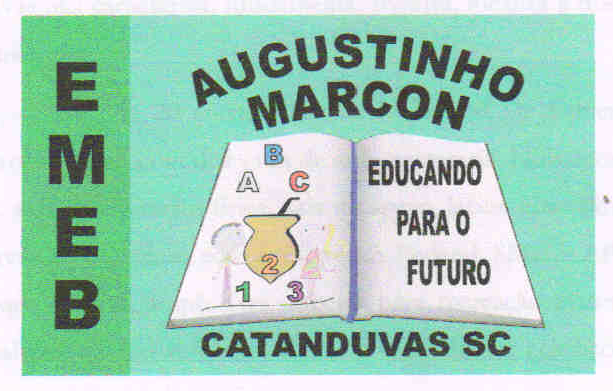 